Newcastle City Council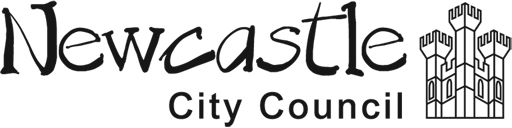 Electoral Services Privacy NoticeThis notice provides additional privacy information regarding Electoral Services.The Electoral Registration Officer (ERO) and Returning Officer (RO) are data controllers who collect and use information about residents to enable us to carry out specific functions for which we are statutorily responsible.What information do we collect?We keep records about potential and actual electors, voters, citizens, candidates and their agents, staff employed at an election or by the ERO and the people we need to pay. These may be written down or kept on a computer.These records may include:basic details about you e.g. your name, address, date of birth and nationalitytelephone numbers and email addressesunique identifiers (such as your National Insurance number)scanned application forms, emails and correspondencenotes about any relevant circumstances that you may have told us aboutyour previous or any redirected addressthe other occupants in your homeif you are over 76 or under 18whether you have chosen to opt out of the open version of the register of electors.In addition, if you work for the RO on election duties or for the ERO for registration duties these may also include:tax statusnext of kin / emergency contact detailsdetails of previous employment.If you are a candidate at an election, an appointed agent at an election or a campaigner we may also hold these details:political party affiliationcampaign group affiliationelections expensesWhy do we use your personal information?We collect your personal information for the following purposes:to undertake our statutory obligation to ensure that all eligible persons in Newcastle are registered to voteto enable all registered electors to participate as voters in elections/referendumsto enable eligible persons to stand as candidates in elections in accordance with statutory requirements.With regard to the above, we will specifically use personal information on the register of electors to:conduct an annual canvass of all households to establish all eligible persons who are entitled to be registeredproduce poll cards and postal voting packs.The legal basis for processing your dataThe collection and retention of data from individuals and inspection of other council records is governed by legislation (including):Representation of the People Act 1983Representation of the People Act 1985Representation of the People Act 2000Representation of the People Regulations 2001The Electoral Registration and Administration Act 2013Electoral Administration Act 2006The law makes it compulsory to provide information to an ERO when requested. This is for the compilation and maintenance of an accurate electoral register. Records are kept for:potential electors who need to register to votenon-eligible citizens so we can stop inviting them to registerelectors who have registered to vote.Returning Officers have statutory duties to collect and retain information from:candidates and their agentsstaff employed at an electionvoters.This information may be kept in either digital format (ie data within a software system or as scanned copies of documents) or hard copy printed format or both.Who might we share your information with?We are required by law to provide copies of the full register of electors to certain organisations and individuals (such as political parties, agents, candidates and some government organisations like the Electoral Commission and the Office for National Statistics).They may use it for their own reasons which are different to ours, but they still have to look after the data contained in the register in the same way that we do.The data you provide will be processed by the Individual Electoral Registration Digital Service (IERDS), which is managed by the Cabinet Office, to verify your identity when making an application to register to vote, and to confirm your name and address at the start of the annual canvass each year. As part of this process, your data will be shared with the Department for Work and Pensions (DWP) and the Cabinet Office suppliers that are data processors for the IERDS. Find out more information about this at GOV.UK: Register to Vote Privacy Policy.If you have not opted out of being included on the open register, by law your information can be shared with anyone who requests it. They may use it for their own reasons which are different to ours. You can find out more information about the difference between the full and open registers here.In accordance with law, the full register of electors has to be made available for public inspection. The full register of electors for Newcastle is available to be viewed by any member of the public at Newcastle Civic Centre. People who inspect the register must be supervised by a member of the Electoral Services team and are only allowed to take hand written notes. They are not allowed to take copies or photographs of the register.Both the full and open registers are comprised of names and addresses. They do not contain any phone numbers or email addresses.Other occasions when your information may need to be shared include:with our printers and software providers, to compile and manage the register, to print poll cards, postal vote packs and other electoral materialwith credit reference agencies, the British Library and other statutory recipients of the register of electorsdetails of whether you have voted (but not how you have voted) with those who are entitled in law to receive it after an electionwhere the health and safety of others is at riskwhen the law requires us to pass on information under special circumstances, crime prevention or the detection of fraud as part of the National Fraud Initiative.the Government's GOV Notify service, to send emails and text messages about the register of electors, where relevant contact details are heldthe Cabinet Office and Department for Work and Pensions, to carry out national data matching as part of the annual canvass of householdsWe are required by law to report certain information to appropriate authorities – for examplewhere a formal court order has been issuedfor the prevention or detection of a crimeto the Jury Central Summoning Bureau indicating those persons who are aged 76 or over and are no longer eligible for jury service.How long do we retain your information?The ERO & RO need to process your personal data in order to prepare for and conduct elections. Your details will be kept and updated in accordance with our legal obligations and in line with statutory retention periods in our retention schedule.Candidates standing for electionWe are required by law (Principal Area Rules 2006) to retain candidate nomination papers for candidates standing in elections for no longer than 12 months after the election, following which the documents are securely destroyed.Home address forms provided by candidates standing in General Elections are retained for a period of 21 days after the return of the legal writ, following which they are securely disposed of. However, if an election petition relating to the election is presented within the 21 calendar days, the home address forms must be kept securely until the conclusion of the petition proceedings (including any appeal from such proceedings). They must then be securely destroyed on the next working day following the conclusion of the proceedings or appeal.We are required by law to retain candidate election expenses documents for a period of no more than 2 years from the date on which the expenses are received. At the end of the two year period, the respective candidate can request the return of the expenses documents. Otherwise the expenses documents will be securely disposed of.Can I see my records?The Data Protection Act 2018 allows you to find out what information is held about you, on paper and computer records. This is known as ‘right of subject access’ and applies to your Electoral Services records along with all other person records.If you wish to see a copy of your records, you should contact the Data Protection Officer. You are entitled to receive a copy of your records free of charge, within a month.In certain circumstances access to your records may be limited, for example, if the records you have asked for contain information relating to another person.Do I have other rights?The Data Protection Act 2018 allows you other rights; for example, if there is an error in your records, you have the right to make sure it is rectified or erased.You have the right to be told if we have made a mistake whilst processing your data Further informationIf you have any questions about how your personal information is handled, please contact our Data Protection Officer at dataprotection@newcastle.gov.uk or by calling (0191) 211 6500.For independent advice about data protection, privacy and data sharing issues, you can contact the Information Commissioner’s Office (ICO) at:Information Commissioner's Office
Wycliffe House
Water Lane
Wilmslow
Cheshire SK9 5AFTel: 0303 123 1113 (local rate) or 01625 545 745 if you prefer to use a national rate number.Alternatively, visit ico.org.uk or email casework@ico.org.uk.